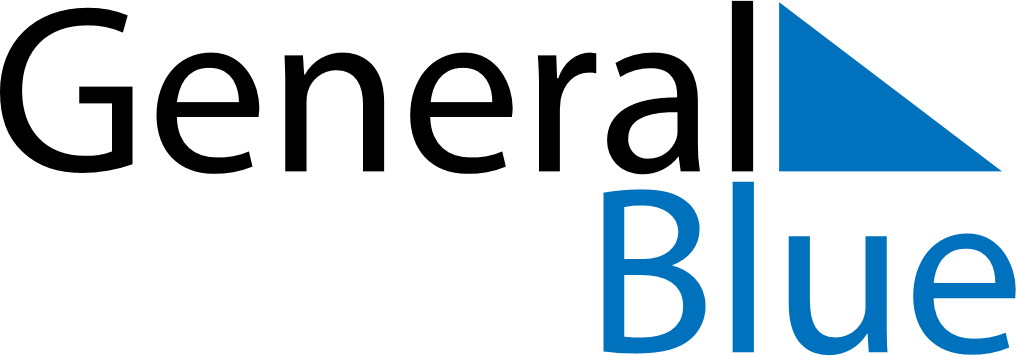 Quarter 1 of 2019GermanyQuarter 1 of 2019GermanyQuarter 1 of 2019GermanyQuarter 1 of 2019GermanyQuarter 1 of 2019GermanyJanuary 2019January 2019January 2019January 2019January 2019January 2019January 2019MONTUEWEDTHUFRISATSUN12345678910111213141516171819202122232425262728293031February 2019February 2019February 2019February 2019February 2019February 2019February 2019MONTUEWEDTHUFRISATSUN12345678910111213141516171819202122232425262728March 2019March 2019March 2019March 2019March 2019March 2019March 2019MONTUEWEDTHUFRISATSUN12345678910111213141516171819202122232425262728293031Jan 1: New Year’s DayFeb 14: Valentine’s DayFeb 28: Women’s Carnival DayMar 4: Shrove MondayMar 5: Shrove TuesdayMar 6: Ash Wednesday